Colegio República Argentina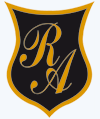 O’Carrol  # 850-   Fono 72- 2230332                Rancagua     EDUCACIÓN FÍSICA 2° BÁSICO SEMANA 7 DEL 11 AL 18  DE MAYO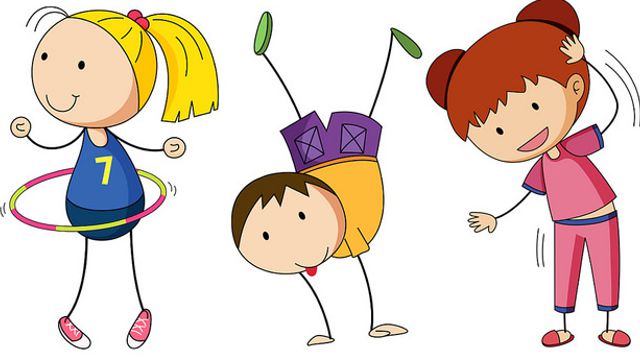 Introducción: Queridas estudiantes espero se encuentren bien junto a sus familias. Durante esta semana  las actividades van nuevamente enfocadas seguir desarrollando las habilidades motrices y fortalecer los hábito  s de  higiene. Las invito a realizar con entusiasmo las actividades diseñadas para ustedes, ya que es importante que se mantengan activas  y contentas a través del ejercicio físico.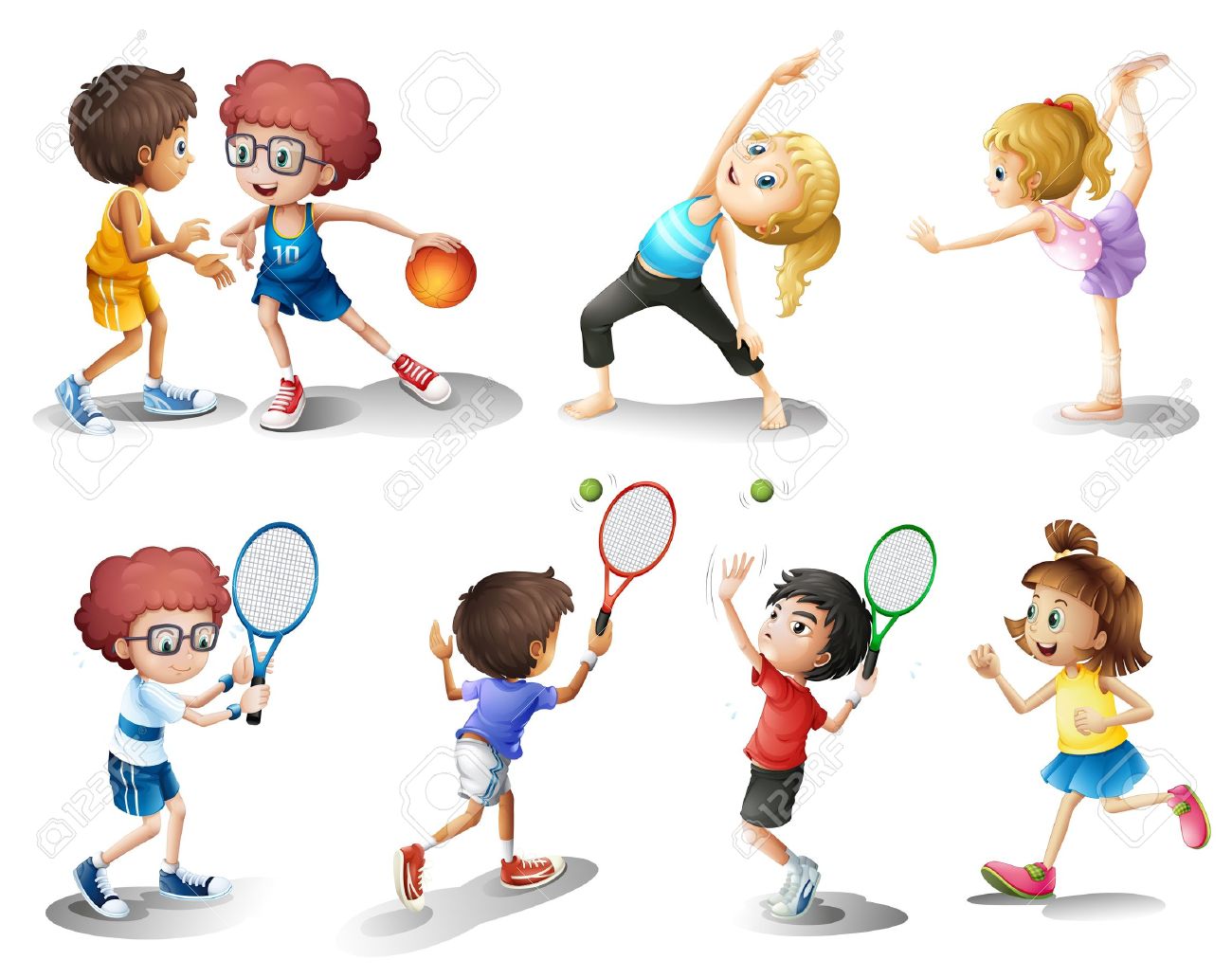 OA: Desarrollar habilidades motrices básicas, de locomoción, desplazamiento, coordinación y equilibrio  lidades motrices básicas. OA: Practicar hábitos de higiene personal.Contenidos:  Habilidades  motrices básicas (saltar, gatear, caminar, etc.)  Hábitos de higiene .Se recomienda trabajar observando videos como apoyo visual, ingresando a los siguientes links: https://www.youtube.com/watch?v=CXnBJN-NyHQhttps://www.youtube.com/watch?v=NMKrv6K6BoM